Epreuve de natationLe Président a demandé à tous les élèves de l’école primaire de passer une épreuve de natation. Comme il n’est pas possible d’aller à la piscine en ce moment, le Président vous demande de montrer que vous savez nager le crawl ou la brasse à votre maitresse, via une photo ou une vidéo. Voici les différentes modalités de l’épreuve.Date : mercredi 1er avril 2020.Lieu : chez vous, sur une chaise ou un tabouret. Tenue : bonnet, lunettes, palmes, tuba, maillot de bain ou déguisement (autorisé, le carnaval ayant été supprimé cette année). Le Président vous remercie pour votre participation.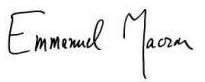 